Приложение 4.Технологическая картаТема: «Ребёнок на улицах города».мультимедийные дидактические игры: «Большая безопасная прогулка 1,2».Структура и ход Этап мероприятияЗадачи этапаДеятельность педагогаДеятельность воспитанникаМетодические  комментарии по применению дидактического пособия Результат1. Мотивационный этапПостановка и принятие детьми цели мероприятия(введение в проблемную ситуацию)Организует направленное внимание и формирует интерес у детей к теме дидактической игры Методы, приемы:ситуативный разговор, введение в игровую ситуацию: «Давай мы с тобой поиграем в игру «Большая безопасная прогулка 1»,  «Большая безопасная прогулка 2»Коммуникативная.Обсуждает проблемную ситуацию «Расположи по порядку», высказывает свои предположения, основываясь на имеющийся опыт.Включить презентацию: дидактическая игра «Большая безопасная прогулка 1»,  «Большая безопасная прогулка 2».Определение и принятие цели2.Основной этап«Открытие» детьми нового способа действий для решения проблемы Самостоятель-ная  работаОрганизует «поиск» нового знания в ходе дидактической игры с использованием мультимедийной презентации.Познавательно- речевая  деятельностьРабота в интерактивной форме с использованием мультимедийного дидактического  пособияСлайд № 2. (для воспитателя)1.«Большая безопасная прогулка 1»,  слайд № 3.Выполнить д/и.2. «Большая безопасная прогулка 2»слайд № 3. Выполнить д/и.ЦЕЛЬ:  Профилактика и снижение дорожно-транспортного травматизма среди детей через повышение уровня знаний о правилах дорожного движения.ХОД ИГРЫ: собрать картинку, состоящую из четырех частей и объяснить правила дорожного движения, которое изображено на рисунке.Самостоятельное решение интеллектуальной задачи.Овладение определенным объемом практических навыков и умений при работе.2.Основной этапФизкультминутка Предупрежде-ние утомляемости детейФизминутка «Правила дорожного движения»Чтоб аварий избегать.(Руки на пояс — повороты в стороны)Надо строго соблюдать Правила движения(Поочередное поднимание рук — вперед, вверх, развести в стороны, опустить)И нормы поведения.Вы запомните, друзья.На дороге нам нельзяБегать, прыгать и скакать (Прыжки на месте на двух ногах)И с мячом в футбол играть.И не думайте напрасно(Ходьба на месте с высоким подниманием колен)Что здесь вовсе не опасно.Изучайте понемногу, как переходить дорогу.Игровая, двигательная. Снятие напряжения, эмоциональная и физическая разрядка. 
3. Рефлексивно-оценочный этапПодведение итогов деятельности.Систематизация знаний,обобщение полученного опыта. Совместно с ребёнком фиксирует знания и организует осмысление их деятельности с помощью вопросовМетоды,  приемы:индивидуальная беседаКоммуникативная.Выражает собственные мысли.  Обобщает.Ребёнок усвоил заданную дидактическую игру и будет использовать приобретенный опыт.3. Рефлексивно-оценочный этапРефлексия. Формирование элементарных навыков самоконтроля, самооценки (рефлексия деятельности)Предоставляет возможность выбора смайлика разного эмоционального состояния:- понравилось 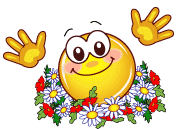 -  понравилось, но что-то не получилось 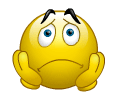 Коммуникативная, рефлексивнаяДелятся впечатлениями.Осознание себя как участника познавательного, творческого процесса. Формирование навыков самооценки.4.Предупреждение утомляемости детейЗрительная гимнастикаЗакрыть глаза, не напрягая глазных мышц, на счет 1-4, широко раскрыть глаза и посмотреть вдаль на счет 1-6. Повторить 2-3 раза.Упражнение для снятия усталости и напряжения с глаз в процессе работы с ноутбуком